В соответствии с Федеральным законом от 25.12.2008 №273-ФЗ 
«О противодействии коррупции», Указом Президента Российской Федерации 
от 16.08.2021 №478 «О Национальном плане противодействия коррупции на 2021 - 2024 годы», в целях обеспечения защиты прав и законных интересов граждан и организаций,
 а также создания эффективных условий для недопущения коррупции в Козловском муниципальном округе Чувашской Республики, администрация Козловского муниципального округа Чувашской Республики постановляет:1. Утвердить прилагаемый План мероприятий по противодействию коррупции в администрации Козловского муниципального округа Чувашской Республики 
на 2023-2025 годы.2. Признать утратившим силу постановление администрации Козловского района Чувашской Республики от 26.04.2021 № 198 «О плане мероприятий по противодействию коррупции в администрации Козловского района Чувашской Республики на 2021-2022 годы».3. Настоящее постановление подлежит опубликованию в периодическом печатном издании «Козловский вестник» и размещению на официальном сайте Козловского муниципального округа в сети «Интернет».4. Настоящее постановление вступает в силу со дня его официального опубликования.ГлаваКозловского муниципального округаЧувашской Республики                                                                                             А.Н. Людков№ 99Планмероприятий по противодействию коррупции в администрации 
Козловского муниципального округа Чувашской РеспубликиЧувашской Республики на 2023-2025 годы______________________________________ЧĂваш РеспубликиКуславкка МУНИЦИПАЛЛĂОКРУГĔНАдминистрацийĔЙЫШĂНУ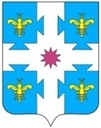 Чувашская республикаАДМИНИСТРАЦИЯКозловского муниципального округаПОСТАНОВЛЕНИЕ__.__.2023 _ №__.__.2023  №__Куславкка хулиг. КозловкаОб утверждении Плана мероприятий по противодействию коррупции в администрации Козловского муниципального округа Чувашской Республики на 2023-2025 годыПриложениек постановлению администрацииКозловского муниципального округаЧувашской Республикиот __. ___.2023 № ___№ п/пНаименование мероприятийИсполнителиСрок исполнения1234Организационные меры по созданию механизма реализации антикоррупционной политики в Козловском муниципальном округе Чувашской РеспубликиОрганизационные меры по созданию механизма реализации антикоррупционной политики в Козловском муниципальном округе Чувашской РеспубликиОрганизационные меры по созданию механизма реализации антикоррупционной политики в Козловском муниципальном округе Чувашской РеспубликиОрганизационные меры по созданию механизма реализации антикоррупционной политики в Козловском муниципальном округе Чувашской Республики1.1Представление главе Козловского муниципального округа Чувашской Республики информации о реализации мер по противодействию коррупции в Козловском муниципальном округе Чувашской РеспубликиСтруктурные подразделения администрации Козловского муниципального округа Чувашской РеспубликиежегодноНормативно-правовое обеспечение антикоррупционной деятельностиНормативно-правовое обеспечение антикоррупционной деятельностиНормативно-правовое обеспечение антикоррупционной деятельностиНормативно-правовое обеспечение антикоррупционной деятельности2.1Обеспечение своевременного внесения в муниципальные правовые акты Козловского муниципального округа Чувашской Республики  в сфере противодействия коррупции изменений в целях их приведения в соответствие с изменениями федерального законодательстваОтдел правового обеспечения и цифрового развития и отдел организационно-контрольной и кадровой работы постоянно2.2Разработка муниципальных правовых актов Козловского муниципального округа Чувашской Республики по вопросам совершенствования системы мотивации и стимулирования труда муниципальных служащихФинансовый отдел, отдел правового обеспечения и цифрового развитияв течение всего периодаАнтикоррупционная экспертиза нормативных правовых актов и их проектовАнтикоррупционная экспертиза нормативных правовых актов и их проектовАнтикоррупционная экспертиза нормативных правовых актов и их проектовАнтикоррупционная экспертиза нормативных правовых актов и их проектов3.1Проведение правовой экспертизы муниципальных правовых актов Козловского муниципального округа Чувашской Республики, их проектов на предмет коррупциогенностиОтдел правового обеспечения и цифрового развитияпостоянно3.2.Размещение проектов нормативных правовых актов на официальном сайте Козловского муниципального округа Чувашской Республики в сети Интернет для проведения независимой антикоррупционной экспертизыОтдел правового обеспечения и цифрового развития постоянноОрганизация мониторинга коррупциогенных факторов и мер антикоррупционной политикиОрганизация мониторинга коррупциогенных факторов и мер антикоррупционной политикиОрганизация мониторинга коррупциогенных факторов и мер антикоррупционной политикиОрганизация мониторинга коррупциогенных факторов и мер антикоррупционной политики4.1Проведение оценки коррупционных рисков и ранжирование их по степени распространённостиЛица, ответственные за предупреждение коррупционных правонарушений в администрации Козловского муниципального округа Чувашской Республикипо мере необходимости4.2Анализ результатов выделения земельных участков и предоставления имущества в аренду, находящегося в муниципальной собственности Козловского муниципального округа Чувашской РеспубликиСектор земельных и имущественных отношений ежегодно4.3Анализ обращений граждан на предмет наличия в них информации о фактах коррупции со стороны муниципальных служащих, принятие по результатам анализа организационных мер, направленных на предупреждение подобных фактов, организация проверки содержащейся в обращениях информации (при наличии таковой) о фактах коррупции.Отдел организационно-контрольной и кадровой работыпостоянноВнедрение антикоррупционных механизмов в рамках организации деятельности по размещению муниципальных заказовВнедрение антикоррупционных механизмов в рамках организации деятельности по размещению муниципальных заказовВнедрение антикоррупционных механизмов в рамках организации деятельности по размещению муниципальных заказовВнедрение антикоррупционных механизмов в рамках организации деятельности по размещению муниципальных заказов5.1Обязательная экспертиза конкурсной документации в сфере закупок для муниципальных нужд на коррупциогенностьСектор организации и проведения закупокпостоянно5.2Проведение сопоставительного анализа, мониторинг закупочных и среднерыночных цен на закупаемую продукциюСектор организации и проведения закупокпостоянно5.3Проведение мероприятий по устранению случаев участия на стороне поставщиков продукции для муниципальных нужд близких родственников, а также лиц, которые могут оказать прямое влияние на процесс формирования, размещения и контроля за проведением закупок для муниципальных нуждСектор организации и проведения закупокпостоянноВнедрение антикоррупционных механизмов в рамках реализации кадровой политикиВнедрение антикоррупционных механизмов в рамках реализации кадровой политикиВнедрение антикоррупционных механизмов в рамках реализации кадровой политикиВнедрение антикоррупционных механизмов в рамках реализации кадровой политики6.1Организация повышения квалификации муниципальных служащих, в должностные обязанности которых входит участие в противодействии коррупции. Проведение аттестации в соответствии с законодательством.Отдел организационно-контрольной и кадровой работы, отдел правового обеспечения и цифрового развитияв течение всего периода6.2.Информирование и консультирование муниципальных служащих обратившихся по вопросам об изменениях антикоррупционного законодательства. Организация повышения квалификации муниципальных служащих по программам противодействия коррупции, в т.ч. должностных лиц, ответственных за профилактику коррупционных и иных правонарушений.Отдел организационно-контрольной и кадровой работы, отдел правового обеспечения и цифрового развитияв течение всего периода6.3.Включение в перечень вопросов, используемых при проведении аттестации муниципальных служащих, а также квалификационного экзамена муниципальных служащих, замещающих должности муниципальной службы, вопросы по соблюдению ограничений, запретов и исполнению обязанностей, установленных в целях противодействия коррупции, в том числе ограничений, касающихся получения подарковОтдел организационно-контрольной и кадровой работыв течение всего периода6.4.Развитие, исключающее коррупцию системы подбора и расстановки кадров, в том числе мониторинг конкурсного замещения вакантных должностейОтдел организационно-контрольной и кадровой работыв течение всего периода6.5.Формирование кадрового резерва для замещения вакантных должностей муниципальной службы, организация работы по их эффективному использованиюОтдел организационно-контрольной и кадровой работыв течение всего периода6.6.Обеспечение функционирования комиссии по соблюдению требований к служебному поведению муниципальных служащих администрации Козловского муниципального округа Чувашской Республики  и урегулирования конфликта интересов, обеспечение участия в работе комиссии независимых экспертовОтдел организационно-контрольной и кадровой работыв течение всего периода6.7.Прием уведомлений о получении муниципальными служащими, лицами замещающими муниципальные должности подарков в связи с протокольными мероприятиями, служебными командировками и другими официальными мероприятиями, участие в которых связано с исполнением ими служебных (должностных) обязанностей, а также выполнение иных процедур, связанных с получением подарков.Отдел организационно-контрольной и кадровой работыпо мере поступления уведомлений6.8.Проведение разъяснительной работы по формированию негативного отношения к дарению подарков лицам, замещающих должности муниципальной службы, в связи с их должностным положением, а также в связи с исполнением ими служебных обязанностей, в том числе при приеме на муниципальную службуОтдел организационно-контрольной и кадровой работыв течение всего периода6.9.Проведение служебных проверок в связи с несоблюдением ограничений, запретов и неисполнения обязанностей, установленных в целях противодействия коррупции, нарушением ограничений, касающихся получения подарков, и порядка сдачи подарка, рассмотрение в установленном порядке их результатов Комиссией по соблюдению требований к служебному поведению муниципальных служащих администрации Козловского муниципального округа Чувашской Республики  и урегулированию конфликта интересовОтдел организационно-контрольной и кадровой работыпо мере поступления обращения6.10.Обеспечение контроля за соблюдением муниципальными служащими требований законодательства Российской Федерации о противодействии коррупции, в том числе касающихся предотвращения и урегулирования конфликта интересовРуководители структурных подразделений, отдел организационно-контрольной и кадровой работы постоянно6.11Проведение совещания с муниципальными служащими администрации Козловского муниципального округа Чувашской Республики  по этическому просвещению для формирования нетерпимого отношения к проявлениям коррупции, повышению уровня правосознания по недопущению фактов взяточничества, проявления корыстных интересов в ущерб интересам службыОтдел организационно-контрольной и кадровой работыежегодно6.12.Организация обучения муниципальных служащих, впервые поступивших на муниципальную службу для замещения должностей, включенных в перечни должностей, установленные нормативными правовыми актами Российской Федерации, по образовательным программам в области противодействия коррупции.Отдел организационно-контрольной и кадровой работыв течение всего периода6.13.Участие муниципальных служащих, работников, в должностные обязанности которых входит участие в проведении закупок товаров, работ, услуг для обеспечения муниципальных нужд, в мероприятиях по профессиональному развитию в области противодействия коррупции, в том числе их обучение по дополнительным профессиональным программам в области противодействия коррупцииОтдел организационно-контрольной и кадровой работыежегодноВнедрение внутреннего контроля в администрации Козловского муниципального округа Чувашской РеспубликиВнедрение внутреннего контроля в администрации Козловского муниципального округа Чувашской РеспубликиВнедрение внутреннего контроля в администрации Козловского муниципального округа Чувашской РеспубликиВнедрение внутреннего контроля в администрации Козловского муниципального округа Чувашской Республики7.1Мониторинг исполнения муниципальными служащими запретов, ограничений и требований, установленных антикоррупционным законодательством, в том числе касающихся выполнения иной оплачиваемой работы, обязанности уведомлять об обращениях в целях склонения к совершению коррупционных правонарушений. Применение к нарушителям наказаний, в соответствии с корректировками по Указу Президента РФ от 16.08.2021 N478Отдел организационно-контрольной и кадровой работыв течение всего периода7.2.Ознакомление муниципальных служащих, впервые поступивших на муниципальную службу, с нормативными правовыми актами в сфере противодействия коррупцииОтдел организационно-контрольной и кадровой работыпри поступлении на муниципальную службу7.3.Организация приема сведений о доходах, расходах, об имуществе и обязательствах имущественного характера, представляемых, муниципальными служащими, руководителями муниципальных учреждений. Обеспечение контроля за своевременностью представления указанных сведений. Консультирование лиц, замещающих муниципальные должности, по порядку представления сведений о доходах, расходах, об имуществе и обязательствах имущественного характераОтдел организационно-контрольной и кадровой работыежегодно7.4.Проведение анализа представленных муниципальными служащими и гражданами, претендующими на замещение должности муниципальной службы, сведений о доходах, расходах, об имуществе и обязательствах имущественного характераОтдел организационно-контрольной и кадровой работыпо истечении срока, установленного для подачи указанных сведений7.5.Информирование муниципальных служащих, замещающих должности, включенные в соответствующий перечень должностей, о соблюдении ими ограничений (обязанностей) при заключении после увольнения с муниципальной службы трудового или гражданско-правового договораОтдел организационно-контрольной и кадровой работыв течение всего периода7.6.Размещение на официальном сайте сведений о доходах, расходах, об имуществе и обязательствах имущественного характера муниципальных служащих, лиц, замещающих муниципальные должности, а также сведений о доходах, расходах, об имуществе и обязательствах имущественного характера их супругов и несовершеннолетних детейОтдел организационно-контрольной и кадровой работыв течение 14 рабочих дней со дня истечения срока, установленного для подачи указанных сведений7.7.Обеспечение эффективности кадровой работы в части, касающейся ведения личных дел лиц, замещающих муниципальные должности и должности муниципальной службы, в том числе контроля за актуализацией сведений, содержащихся в анкетах, представляемых при назначении на указанные должности и поступлении на такую службу, об их родственниках и свойственниках в целях выявления возможного конфликта интересов.Отдел организационно-контрольной и кадровой работыпостоянноОрганизация антикоррупционной пропаганды и просвещенияОрганизация антикоррупционной пропаганды и просвещенияОрганизация антикоррупционной пропаганды и просвещенияОрганизация антикоррупционной пропаганды и просвещения8.1Поддержание в актуальном состоянии официального сайта Козловского муниципального округа Чувашской Республики  в части, касающейся антикоррупционной деятельности в администрации Козловского  муниципального округа Чувашской Рсепублики, обеспечив при этом защиту информации ограниченного доступа.Сектор цифрового развития и информационной деятельностипостоянно8.2.Обеспечение работы «горячей линии» на сайте администрации Козловского муниципального округа Чувашской Республики, «телефона доверия» для подачи и рассмотрения обращений граждан.Сектор цифрового развития и информационной деятельностив течение всего периода